Last updated 1/20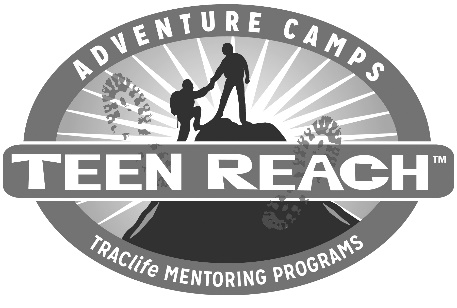 T.R.A.C.life Mentee ApplicationALL INFORMATION WILL BE KEPT CONFIDENTIALA Mentoring Program for Youth – Ages 12 – 18Section 1. Information._____________________________________________________________________________________________Teen’s Full Name										Preferred name			_____________________________________________________________________________________________Biological Sex (M/F)	Birth date (M/D/Y)	     Age	       Emotional Age     Adult Shirt Size (S, M, L, XL, XXL)_____________________________________________________________________________________________Name of teen’s case worker	County		 Case worker’s phone number       Case worker’s email address_____________________________________________________________________________________________Name of teen’s legal guardian		 Legal guardian’s phone number              Legal guardian’s email address_____________________________________________________________________________________________Name of person teen is living with	     Relationship to teen (bio/adoptive parent, foster parent, group home, relative)_____________________________________________________________________________________________Street Address					City		 	State		            Zip Code_____________________________________________________________________________________________Home Phone		        Cell Phone		         Work Phone		                                   Email address_____________________________________________________________________________________________Emergency Contact	 		Work Phone		Home Phone	              	          Cell Phone									Teen’s Name_____________________________	Section 2. Emotional & Behavioral History.Does the teen act out: _________sexually ________emotionally _________physically________n/aBehavioral “triggers” we should know about ______________________________________________Certain activities the teen should NOT participate in ______________________________________Why? _______________________________________________________________________________________Other information that will help serve his/her needs in a mentoring capacity._______________________________________________________________________________________________________________________________________________________________________________________________________Section 3. Medical Information & History.		_____________________________________________________________________________________________Doctor’s Name				Facility Name	  				  Phone Number_____________________________________________________________________________________________________________________________Approved Medical Facility			Address						   Phone Number_____________________________________________________________________________________________Health Insurance/Medicaid								            Insurance Number										       Immunizations up to date?   Y/N     Date of last tetanus booster (TDAP)? _________________If no, what immunizations is the teen missing? ____________________________________________Does teen have seasonal allergies? Y/N Does the teen have ANY food or drug allergies? Y/N       If yes, please describe. _____________________________________________________________Is the teen allergic to bees?  Y/N  			       Does the teen carry an epi pen? Y/NPlease list ANY known medical conditions (mental or physical), illnesses or surgeries treated by a doctor. _____________________________________________________________________________________________________________________________________________________________________Does the teen have any physical disabilities or other limitations?  Y/NIf yes, please describe. __________________________________________________________________________________________________________________________________________________________________Is the teen diabetic? Y/N   Does the teen have asthma?  Y/N     Is the teen pregnant? Y/N								Teen’s Name_____________________________	Section 4: Signature Page.I give approval to allow photos to be taken by both the mentor and mentee during their time together under the T.R.A.C.life mentoring program as well as by the T.R.A.C.life Director during monthly/quarterly events. These photos will be used for the purpose of T.R.A.C.life only.  Y/NI give approval for both the mentee and mentor to communicate with each other through texting while under the T.R.A.C.life mentoring program. All other forms of social media communication between mentor and mentee are prohibited.  Y/NI agree to the above terms of T.R.A.C.life. __________________________________________________________________________________________________Signature of Caregiver	                                        Printed Name                                 Date__________________________________________________________________________________________________Signature of Mentee		                                        Printed Name                                 Date__________________________________________________________________________________________________Signature of Mentor		                                        Printed Name                                 DateAs legal guardian of the above youth, I agree that all information provided is correct. I approve of the youth’s participation in T.R.A.C.life, including transportation by the mentor. __________________________________________________________________________________________________Signature of Legal Guardian         Printed Name           Email	              Phone             DatePlease send completed application, a recent photo, and a copy of medical card to: T.R.A.C.life,    Email:   Questions: 